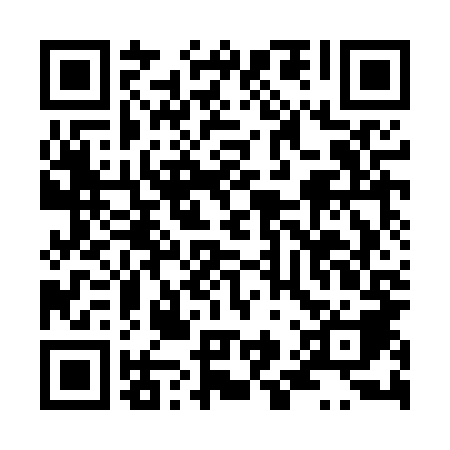 Ramadan times for Brudzewko, PolandMon 11 Mar 2024 - Wed 10 Apr 2024High Latitude Method: Angle Based RulePrayer Calculation Method: Muslim World LeagueAsar Calculation Method: HanafiPrayer times provided by https://www.salahtimes.comDateDayFajrSuhurSunriseDhuhrAsrIftarMaghribIsha11Mon4:194:196:1412:013:525:495:497:3612Tue4:174:176:1112:003:535:505:507:3813Wed4:144:146:0912:003:555:525:527:4014Thu4:124:126:0712:003:565:545:547:4215Fri4:094:096:0412:003:585:565:567:4416Sat4:064:066:0211:593:595:585:587:4617Sun4:044:046:0011:594:015:595:597:4818Mon4:014:015:5711:594:026:016:017:5019Tue3:593:595:5511:584:046:036:037:5220Wed3:563:565:5311:584:056:056:057:5521Thu3:533:535:5011:584:066:076:077:5722Fri3:503:505:4811:584:086:086:087:5923Sat3:483:485:4511:574:096:106:108:0124Sun3:453:455:4311:574:106:126:128:0325Mon3:423:425:4111:574:126:146:148:0526Tue3:393:395:3811:564:136:156:158:0727Wed3:363:365:3611:564:156:176:178:0928Thu3:343:345:3411:564:166:196:198:1229Fri3:313:315:3111:554:176:216:218:1430Sat3:283:285:2911:554:196:226:228:1631Sun4:254:256:2712:555:207:247:249:181Mon4:224:226:2412:555:217:267:269:212Tue4:194:196:2212:545:227:287:289:233Wed4:164:166:2012:545:247:297:299:254Thu4:134:136:1712:545:257:317:319:285Fri4:104:106:1512:535:267:337:339:306Sat4:074:076:1312:535:277:357:359:337Sun4:044:046:1012:535:297:367:369:358Mon4:014:016:0812:535:307:387:389:379Tue3:573:576:0612:525:317:407:409:4010Wed3:543:546:0312:525:327:427:429:43